         Invoice Bowling for Literacy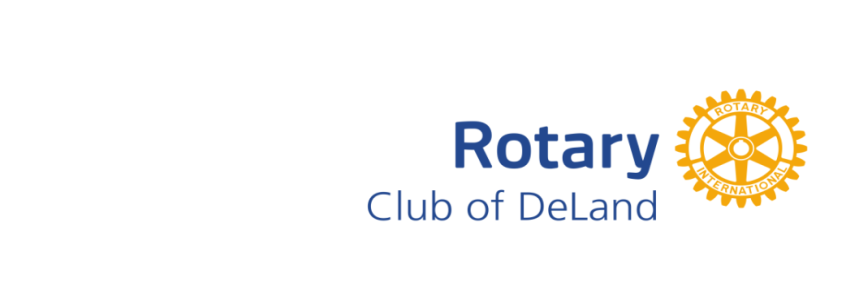 PO Box 704 • Deland, FL 32721-0704               August 10, 2019 • Sunshine Bowling Center • DeLandTeam or Sponsor Name _________________________________*   Sponsorship includes: Display of business logo on digital monitors at Sunshine Bowling Center (3-4,000 guests a week) during the month of August; sponsor acknowledgment printed on “Rum Buckets” sold at Bowling Center while supplies last; acknowledgment in event promotions and day of the event; and company banner/sign may be displayed at Bowling Center from August 16th.  ** Digital Logo should be provided in 512 X 252 bit map jpgMail completed invoice and payment to Rotary Club of DeLand, P.O. Box 704, DeLand, FL 32721-0704, OR email invoice to iluvdeland@gmail.com and pay online at www.delandrotary.org.Please email sponsor logo to Laura Roth at iluvdeland@gmail.comThank you for supporting Literacy in West Volusia County Description DeadlineSpecial InstructionsPrice Payment Team of 5 July 10th  Provide contact information below w/ payment $250$ Sponsor * July 10th  Submit digital logo** to iluvdeland@gmail.com $200$ Team/Sponsor *Combo July 10th Submit digital logo** to iluvdeland@gmail.com $400$ Donation to Literacy   Thank you for your support!$ Check #Total Paid:  $Bowler/Sponsor NameemailPhone